Max MustermannMusterstraße 3807384 MusterstadtKrankenhaus MusterstadtFrau Gisela MüllerMusterstraße 1589321 MusterstadtMusterstadt, 1. Juni 2023Bewerbung als Assistenzarzt 
Ab dem 01.07.2023; Kennziffer: 4202023Sehr geehrte Frau Müller,Sie suchen einen engagierten Assistenzarzt für innere Medizin? Nach meinem Studium der Humanmedizin bin ich bereit, meine Fähigkeiten und Kenntnisse als Assistenzarzt zu vertiefen und zur Geneseung Ihrer Patienten beizutragen.Im letzten Monat habe ich mein Studium der Humanmedizin an der Muster Universität erfolgreich abgeschlossen. Aktuell arbeite ich noch an der Fertigstellung meiner Doktorarbeit zum Musterthema. Im Rahmen meines praktischen Jahres war ich in der Klinik Musterstadt im Bereich innere Medizin tätig. So konnte ich bereits erste Erfahrungen in diesem Bereich sammeln. Selbst in stressigen Situationen arbeite ich sorgfältig und konzentriert. So gelingt es mir beispielsweise auch mit einem engen Zeitplan, auf die korrekte Hygiene beim Legen von Infusionen zu achten sowie ängstliche Patienten zu beruhigen und auf ihre individuellen Bedürfnisse einzugehen. Auch meine Vorgesetzten lobten mich für meine patientenorientierte Arbeitsweise, meine Kommunikationsfähigkeit und mein umfangreiches Fachwissen. Mein Ziel ist es außerdem, die Facharztweiterbildung für innere Medizin an Ihrem Klinikum zu absolvieren.Mit mir als Assistenzarzt gewinnen Sie eine kompetente und vielseitige Ergänzung für Ihr Team. Gerne wende ich meine Kenntnisse und Fähigkeiten an, um Ihre Patienten umfassend und fachgerecht zu betreuen. Über die Einladung zu einem persönlichen Vorstellungsgespräch freue ich mich sehr.Mit freundlichen Grüßen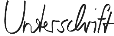 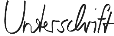 Max Mustermann